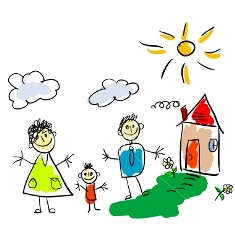 Panevėžio Alfonso Lipniūno progimnazijos ŠEIMADIENIS 2016Maloniai kviečiame progimnazijos mokinius ir jų šeimos narius, mokytojus aktyviai dalyvauti nuotaikingose ir edukacinėse ŠEIMADIENIO veiklose ir vieniems iš kitų pasisemti energijos, gyvenimo džiaugsmo!TIKSLAS:Suburti visus bendruomenės narius vieningai, kūrybiškai veiklai, kuri suteiktų daug džiugių akimirkų.DALYVIAI:Progimnazijos bendruomenė (1-8 klasių mokiniai ir tėveliai, broliai, seserys, seneliai, močiutės, mokytojai)LAIKAS: 2016 m. gegužės 9, 11 d. GEGUŽĖS 9 D. (PIRMADIENIS) 17.30 VAL.LINKSMOSIOS VARŽYTUVĖS,,Netradicinės“ sporto varžybosVieta - Progimnazijos sporto salė, vidinis kiemelis, kt. erdvėsVeiklas organizuoja ir vykdo kūno kultūros ir pradinių klasių mokytojaiSVEIKIAU YRA GERIAUMokinių prezentacija ,,Sveikiau yra geriau" apie sveikesnį maisto pasirinkimą, t.y. vaisių ir daržovių teikiamą naudą,  apie valgomus laukinius augalus. Po pristatymo – smagi bendruomeninė sveiko maisto degustacija. mokiniai vaišins(is) pavasarinių augalų arbatomis bei pačių gaminto maisto patiekalais. Gal ir pačios šeimos atsineš savo sveikesnio maisto pavyzdžių? Vieta - 19 kabinetasVeiklas organizuoja ir vykdo technologijų mokytoja D. SinkevičienėKŪRYBINĖS DIRBTUVĖLĖS:Pražysta nevystančios gėlėsMediniai virtuvės įrankiaiVieta - 20 kabinetasVeiklas organizuoja ir vykdo technologijų mokytojas A. RaišelisGEGUŽĖS 11 D. (TREČIADIENIS)17.30 VAL. – 18.05 VAL.ŠOKIŲ ŠVENTĖ ,,ŠOKIM ŠOKIMĖLĮ“ Vieta - Progimnazijos aikštėVeiklas organizuoja ir vykdo muzikos ir šokio mokytoja L. PalavenienėŠokių šventės programaŠventės atidarymas - airiškas šokis „Dance Of Love”. Šoka grupė „WAU“ Ratelis „Šokinėkit, berniukai“ - ,,Klumpakojis“Folklorinis šokis „Kadagys“Šokis „Šok šok šok“Aukštaičių šokis „Abelytė”Šokis „Barborytė“Šokis „Malūnėlis“Šokis „Grandskveras“Linijiniai šokiai:  „Bitty_Boppy_Betty“„Goodbye-Monday“Polka „CHI_BALLA“Coutry „Rosenborg - Ingen banke RBK”Šventės uždarymas - šokis „Suktinis“ (,,Bitute, pilkoji“) 18.15 VAL.ŠEIMŲ PROTŲ KOVOSVieta - Aktų salėDalyvauja 1-8 klasių mokiniai ir jų šeimos nariai: komandoje – 2 žmonės. Veiklas organizuoja  ir vykdo vokiečių kalbos mokytoja D. Raudienė                                                                          Šeimadienio organizatoriai